Grad Križevci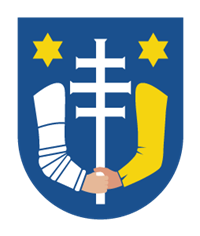 I. Z. Dijankovečkoga 1248260 KriževciOIB: 35435239132Prilog IIPROJEKTNI ZADATAKElaborat zaštite okoliša za ocjenu o potrebi procjene utjecaja eksploatacije geotermalne vode na okoliš i za glavnu ocjenu prihvatljivosti eksploatacije geotermalne vode na ekološku mrežu u istražnom prostoru geotermalne vode „Križevci“Križevci, siječanj 2024. godineElaborat zaštite okoliša za ocjenu o potrebi procjene utjecaja eksploatacije geotermalne vode na okoliš i za glavnu ocjenu prihvatljivosti eksploatacije geotermalne vode na ekološku mrežu u istražnom prostoru geotermalne vode „Križevci“Elaborat će služiti kao prilog Zahtjevu za provođenje postupka ocjene o potrebi procjene utjecaja na okoliš (sukladno Uredbi o procjeni utjecaja zahvata na okoliš (''Narodne novine'', broj 61/14, 3/17), za zahvat eksploatacije geotermalne vode u bušotini Križevčanka 1 (Kža-1) i za provođenje postupka prethodne ocjene prihvatljivosti planiranog zahvata za ekološku mrežu pri Ministarstvu gospodarstva i održivog razvoja, Sektor za procjenu utjecaja na okoliš. Ministarstvo gospodarstva i održivog razvoja, Uprava za energetiku nakon provedenog javnog nadmetanja donijelo je 13. siječnja 2020. godine Odluku o izdavanju dozvole za istraživanje geotermalnih voda u istražnom prostoru ''Križevci'' trgovačkom društvu Komunalno poduzeće Križevci d.o.o., Donji Cubinec 30A, 48 260 Križevci. U okviru planiranih istražnih radova Investitor je dao izraditi Idejni rudarski projekt razrade i eksploatacije u istražnom prostoru geotermalne vode Križevci kao stručnu podlogu za izradu predmetnog Elaborata zaštite okoliša za ocjenu o potrebi procjene utjecaja na okoliš za zahvat eksploatacije geotermalne vode u istražnom prostoru Križevci i za prethodnu ocjenu prihvatljivosti naftno-rudarskog zahvata eksploatacije geotermalne vode na ekološku mrežu. Elaborat je potrebno izraditi temeljem Idejnog rudarskog  projekta razrade i eksploatacije u istražnom prostoru geotermalne vode  ''Križevci '' koje će izraditi trgovačko društvo koje će na provedenom javnom natječaju dobiti izradu predmetnog Idejnog rudarskog projekta razrade i eksploatacije i za koji je potrebno ishoditi suglasnost Uprave za energetiku Ministarstva gospodarstva i održivog razvoja.Predmet Elaborata zaštite okoliša je eksploatacija geotermalne vode u istražnom prostoru geotermalne vode „Križevci“. Planirani zahvat nalazi se unutar granica odobrenog istražnog prostora geotermalne vode ''Križevci'', u Koprivničko-križevačkoj županiji na području grada Križevaca.Trgovačko društvo (Izrađivač) Elaborata zaštite okoliša mora imati Rješenje Ministarstva gospodarstva i održivog razvoja, Uprave za procjenu utjecaja na okoliš i održivo gospodarenje otpadom, Sektor za procjenu utjecaja na okoliš za obavljanje stručnih poslova iz područja zaštite okoliš.U_________________, dana_______________.__________________________                                                                                                 ime i prezime                                                                                      ovlaštene osobe ponuditelja   M.P.	________________________________                                                                                  potpis ovlaštene osobe ponuditelja